ПЕРЕД  ЗАКЛЮЧЕНИЕМ ДОГОВОРА ДОЛЕВОГО СТРОИТЕЛЬСТВА НЕОБХОДИМО:1. Предварительно собрать информацию о застройщике: Репутация строительной компании – первое, что нужно выяснить при покупке жилья.  Если компания работает в строительном бизнесе достаточно давно, пользуется заслуженной репутацией, регулярно сдает дом за домом, а жильцы не высказывают нареканий, тогда застройщику можно доверять. Информацию можно найти с помощью интернет-ресурсов. На многочисленных форумах стоит просмотреть мнения о застройщиках, рейтинг строительных компаний. 2. Изучить документацию от застройщика:документы на землю, на которой осуществляется застройка. Земля может находиться в аренде, субаренде или в собственности.Важно! Назначение земельного участка не должно конфликтовать с характером проводимых работ: если земля отдана под индивидуальную застройку, на ней не может быть построен многоквартирный дом. разрешение на строительство. Если компания-застройщик его не имеет, она не может вести строительные работы. Разрешение должно быть действующим и оформленным на имя застройщика, который в дальнейшем понесет ответственность перед покупателем. 3. Оценить прозрачность финансовой ситуации:Чтобы оценить финансовую надежность застройщика, потенциальному покупателю стоит уточнить, кто осуществляет инвестиции в строительство дома, привлекает ли компания банковские кредиты, и что выступает в качестве залога в случае их привлечения. Нужно обсудить, какой будет стоимость вашей квартиры при различных вариантах оплаты (полная предоплата, рассрочка, ипотека), наличие акций.  Стоит помнить, что застройщик может включить в договор дополнительные расходы: пени, регистрацию документов и ипотеки, переобмер квартир, оплату домофона, камеры, коммунальные платежи вперед и прочие траты.4. Уточнить технические вопросы:отделка квартиры. Тут возможны три варианта:  - если в квартире нет отделки, покупатель получит бетонный пол, невыровненные стены и самое простое остекление, электросчетчик и провода.- при черновой отделке стены выровнены, пол предполагает цементную стяжку, выключатели и розетки установлены, стеклопакеты двойные, откосы оформлены, подоконники есть.- полная отделка означает, что в такой квартире есть все необходимое, чтобы заселиться.количество квартир на площадке, какие лифты установят (пассажирский,  наличие грузового),  расположения мусоропроводов.;наличие парковки около дома, подземного  гаража, сколько машиномест запланировано на одну квартиру. 5. Поинтересоваться территорией вокруг дома, будущими застройками:Не лишним будет спросить о возведении объектов социальной структуры и поинтересоваться о перспективе: какая застройка планируется через несколько лет. Стоит учесть и экологическую обстановку, уточнить есть ли недалеко от дома экологически вредные предприятия, железнодорожные пути, свалки и кладбища. При покупке жилья в новом районе задайте застройщику вопрос, планируется ли строить школу, детский сад и когда будет произведено озеленение. Если вы собираетесь купить квартиру в жилищном комплексе и ваш дом построен одним из первых, нужно приготовиться в ближайшие годы вокруг будет вестись строительство.  Главное помнить, что спешка в вопросе приобретения собственной квартиры может обернуться неприятными сюрпризами в будущем. Поэтому проявлять особое внимание необходимо на всех этапах сделки. Информация подготовлена специалистами  консультационного центра по защите прав потребителейЗа подробной консультацией ждём Вас по адресам:ФБУЗ «Центр гигиены и эпидемиологии в Иркутской области»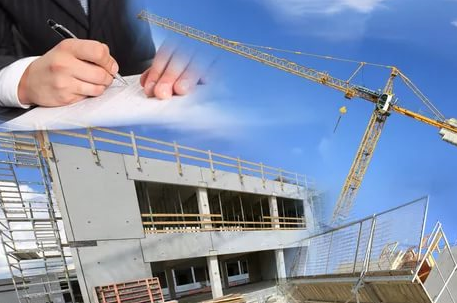 ЗАКЛЮЧЕНИЕ ДОГОВОРА ДОЛЕВОГО СТРОИТЕЛЬСТВА Консультационный центр и пункты по защите прав потребителейг.Иркутск, ул.Трилиссера, 51,   8(395-2)22-23-88  Пушкина, 8,   8(395-2)63-66-22 zpp@sesoirk.irkutsk.ru. г.Ангарск, 95 кв. д.17   тел.8(395-5) 67-55-22 ffbuz-angarsk@yandex.ruг.Усолье-Сибирское, ул.Ленина, 73                           тел.8(395-43) 6-79-24 ffbuz-usolie-sibirskoe@yandex.ruг.Черемхово, ул.Плеханова, 1, тел.8(395-46) 5-66-38; ffbuz-cheremxovo@yandex.ruг.Саянск, мкр.Благовещенский, 5а, тел.8(395-53) 5-24-89;  ffbus-saynsk@yandex.ruп.Залари (обращаться в г.Иркутск, г.Саянск)г.Тулун,     ул.Виноградова, 21, тел. 8(395-30) 2-10-20; ffbuz-tulun@yandex.ruг.Нижнеудинск, ул.Энгельса, 8                                    тел.8(395-57)7-09-53, ffbuz-nizhneudinsk@yandex.ru, г.Тайшет,ул.Северобазарная, 3-1н ,                                         тел. 8(395-63) 5-35-37;ffbuz-taishet@yandex.ruг.Братск, (обращаться в г.Иркутск)г.Железногорск-Илимский, (обращаться в г.Иркутск, г.Усть-Кут)г.Усть-Илимск, лечебная зона, 6                                        тел.8(395-35) 6-44-46;ffbuz-u-ilimsk@yandex.ruг.Усть-Кут, ул.Кирова, 91, тел.8(395-65) 5-26-44;  ffbuz-u-kut@yandex.ruп.Усть-Ордынский, пер.1-ый Октябрьский, 12  тел.8(395-41) 3-10-78, ffbuz-u-obao@yandex.ru